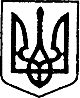 УКРАЇНАЧЕРНІГІВСЬКА ОБЛАСТЬН І Ж И Н С Ь К А    М І С Ь К А    Р А Д АВ И К О Н А В Ч И Й    К О М І Т Е ТР І Ш Е Н Н Явід 03 травня 2018 р.			м. Ніжин		                     № 134Про проведення відкритого міського фестивалю етнічних танців UKRAINE ETHNO FEST «Енергія життя» 	Відповідно до ст. ст. 32, 40, 42, 59  Закону України «Про місцеве самоврядування в Україні», розглянувши клопотання Громадської організації «Фітнес Центр «Позитив» від 28.02.2018 р. № 4 та з метою популяризації етнічних танців в сучасному світі танцювального мистецтва, розвитку аматорського хореографічного мистецтва серед дітей, молоді та дорослих, зміцнення дружби між національними діаспорами, виконавчий комітет міської ради вирішив, -Затвердити Положення про відкритий міський фестиваль етнічних танців UKRAINE ETHNO FEST «Енергія життя», що додається.Управлінню культури і туризму Ніжинської міської ради спільно з ГО «Фітнес Центр «Позитив» проводити щороку, в рамках святкування Дня міста Ніжина,  відкритий міський фестиваль етнічних танців UKRAINE ETHNO FEST «Енергія життя».  Начальнику управління культури і туризму Бассак Т.Ф. забезпечити оприлюднення даного рішення на сайті міської ради протягом п’яти робочих днів з дня його прийняття.   	4. Контроль за виконанням рішення покласти на заступників міського голови з питань діяльності виконавчих органів ради відповідно до розподілу функціональних обов’язків.Міський голова                                                                              А.В. Лінник                                              									 Додаток 					         		        до рішення виконавчого комітету 							      від 03 травня 2018 р. № 134                                                                                                             ПОЛОЖЕННЯпро відкритий міський фестиваль етнічних танців UKRAINE ETHNO FEST «Енергія життя»І. Загальні положенняВідкритий міський фестиваль етнічних танців UKRAINE ETHNO FEST «Енергія життя» (далі фестиваль) проводиться в травні місяці, щороку, в рамках святкування Дня міста в м. Ніжині, Чернігівської області, в міському Будинку культури (вул. Батюка, 16),  з ініціативи Громадської організації Фітнес Центр «Позитив», за згодою і при підтримці управління культури і туризму Ніжинської міської ради, Української Асоціації виконавців східного танцю, Чернігівського обласного відділення УАВСТ, Комітету Сучасної естрадної хореографії ІАЕД Чернігівської області.ІІ. Мета і завдання фестивалю - розвивати та популяризувати традиційні види етнічного мистецтва;- стимулювати розвиток міжкультурних зв’язків способом популяризації і розвитку  етнічних  танців, як концентрованого прояву естетичних та духовних цінностей Сходу та Заходу;- знайомити суспільство з красою етнічних  танців та тенденціями їх розвитку в Україні;- розвивати аматорське хореографічне мистецтво серед дітей, молоді та дорослих; - виявляти творчо здібних особистостей; - виявляти кращих виконавців етнічного  танцю серед любителів; - обмін досвідом серед керівників громадських танцювальних колективів, керівників і тренерів шкіл етнічних  танців.ІІІ. Умови проведення та участі у фестивалі3.1. Фестиваль відбувається у формі Концерту.3.2. Участь у фестивалі можуть брати  етнічні, танцювальні  ансамблі та окремі виконавці, самодіяльні колективи, представники від областей України та зарубіжжя за попередньою заявкою.3.3. Заявка на участь у фестивалі подається до 16 квітня на електронну адресу ГО Фітнес Центр «Позитив» : pozitiv2017@ukr.net, контактний телефон: 0685558355 – Президент Комітету сучасної естрадної хореографії Чернігівської області Галина Арвахі.3.4. Обов’язково до заявки додається фонограма хореографічної композиції.3.5. Кожна хореографічна композиція повинна бути до 3-х хвилин. За рішенням організаторів тривалість композиції може бути скороченою.  3.6. Факт подачі заявки автоматично підтверджує, що учасник ознайомлений з Положенням фестивалю та приймаєте всі пункти даного документу. Всі спірні питання, пов’язані з виступом учасників фестивалю вирішуються в робочому порядку Організаторами фестивалю.ІV. Фестиваль проводиться за наступними номінаціямиRags Sharkiфольклор (вулечних єгипетцьких «Шаабі», саіді, баладі, хадіджи, александрія, нуба, гхавезі тощо)табла- danceтрайбліндійський танецьциганський танецьфламенкогавайський танецьзалівський танецькиргизький танецьєврейський танецьтаджицький танецьукраїнський танецьіспанський танецьбалканський танецьказахський танецьінші. Черговість виступів учасників фестивалю в кожній номінації визначається на засіданні Оргкомітету. V. 	НагородженняКолективи, ансамблі та виконавці нагороджуються Оргкомітетом дипломами, грамотами, медалями та  кубками за особливо високу майстерність і творчі здобутки. З ініціативи меценатів чи офіційних органів влади різного рівня можуть присуджуватися спеціальні призи чи нагороди в окремих номінаціях. Оргкомітет має право додатково встановлювати особливі нагороди для гостей, представників засобів масової інформації, меценатів, обслуговуючого персоналу фестивалю та інших.Оргкомітет залишає за собою право вносити корективи до Положення про фестиваль.VІ. Фінансове  забезпечення           Проїзд  та перебування запрошених та учасників фестивалю здійснюється за власний рахунок або за  рахунок установи, що відряджає.  VІІ. Організаційна інформація          Хід підготовки та проведення фестивалю висвітлюється засобами масової інформації. Візують:Начальник управління культури і туризму 							Т.Ф. БассакЗаступник міського голови 						І.В.АлєксєєнкоНачальник відділу юридично-кадрового забезпечення апарату виконавчого комітету Ніжинської міської ради						В.О.ЛегаПОЯСНЮВАЛЬНА ЗАПИСКАдо проекту рішення виконавчого комітету Ніжинської міської ради «Пропроведення відкритого міського фестивалю етнічних танців UKRAINE ETHNO FEST «Енергія життя»1. Обґрунтування необхідності прийняття акта Проект рішення виконавчого комітету Ніжинської міської ради  «Пропроведення відкритого міського фестивалю етнічних танців UKRAINE ETHNO FEST «Енергія життя» розроблено відповідно до ст. 32, 40, 42, 59  Закону України "Про місцеве самоврядування в Україні", рішення сесії міської ради від 29 серпня 2017 р. № 18-28/2017 «Про затвердження «Положення про проведення загальноміських конкурсних програм, конкурсів та фестивалів, засновником або співзасновником яких є Ніжинська міська рада» та клопотання ГО «Фітнес Центр «Позитив» від 28.02.2018 року № 4.2. Загальна характеристика і основні положення проектуПроект рішення складається з чотирьох пунктів:Пункт 1 містить інформацію про затвердження Положення про відкритий міський фестиваль етнічних танців UKRAINE ETHNO FEST «Енергія життя», (додається).Пункт 2 містить інформацію про проведення відкритого міського фестивалю етнічних танців UKRAINE ETHNO FEST «Енергія життя» в рамках святкування Дня міста Ніжина.Пункт 3 визначає контролюючого за оприлюднення даного рішення на сайті міської ради.Пункт 4 визначає контролюючого за виконанням даного рішення.3. Фінансово-економічне обґрунтування Реалізація даного проекту не потребує фінансових витрат.Начальник управління культури і туризму                                                                       Т.Ф. Бассак 